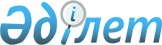 "Мемлекеттік көрсетілетін қызмет регламентін бекіту туралы" Жамбыл облысы әкімдігінің 2014 жылғы 14 сәуірдегі № 115 қаулысына өзгеріс енгізу туралы
					
			Күшін жойған
			
			
		
					Жамбыл облысы әкімдігінің 2014 жылғы 27 қарашадағы № 314 қаулысы. Жамбыл облысының Әділет департаментінде 2014 жылғы 12 желтоқсанда № 2429 болып тіркелді. Күші жойылды - Жамбыл облысы әкімдігінің 2022 жылғы 24 қарашадағы № 249 қаулысымен
      Ескерту. Күші жойылды - Жамбыл облысы әкімдігінің 24.11.2022 № 249 (алғашқы ресми жарияланған күнінен кейін күнтізбелік он күн өткен соң қолданысқа енгізіледі) қаулысымен.
      "Қазақстан Республикасындағы жергілікті мемлекеттік басқару және өзін-өзі басқару туралы" Қазақстан Республикасының 2001 жылғы 23 қаңтардағы  Заңына сәйкес Жамбыл облысының әкімдігі ҚАУЛЫ ЕТЕДІ:
      1. "Мемлекеттік көрсетілетін қызмет регламентін бекіту туралы" Жамбыл облысы әкімдігінің 2014 жылғы 14 сәуірдегі  № 115 қаулысына (Нормативтiк құқықтық актiлердiң мемлекеттiк тiркеу тiзiлiмiнде № 2228 болып тiркелген, 2014 жылдың 3 маусымында № 84-85 (17941-17942) "Ақ жол" және № 58 (17931) "Знамя труда" газеттерiнде жарияланған) төмендегідей өзгеріс енгізілсін:
      көрсетілген қаулымен бекітілген "Мемлекеттік тұрғын үй қорынан берілетін тұрғын үйге немесе жеке тұрғын үй қорынан жергілікті атқарушы орган жалдаған тұрғын үйге мұқтаж азаматтарды есепке алу және кезекке қою, сондай-ақ жергілікті атқарушы органдардың тұрғын үй беру туралы шешім қабылдауы" мемлекеттік көрсетілетін қызмет  регламентінде:
      1 тармағының  1) тармақшасы мынадай редакцияда жазылсын:
      "1) Қазақстан Республикасының Инвестициялар және даму министрлігінің Байланыс, ақпараттандыру және ақпарат комитетінің "Халыққа қызмет көрсету орталығы" республикалық мемлекеттік кәсіпорны (бұдан әрі – Халыққа қызмет көрсету орталығы);".
      2. "Жамбыл облысы әкімдігінің энергетика және тұрғын үй-коммуналдық шаруашылық басқармасы" коммуналдық мемлекеттік мекемесі заңнамада белгіленген тәртіппен:
      1) осы қаулының әділет органдарында мемлекеттік тіркелуін;
      2) осы қаулының мемлекеттік тіркеуден өткеннен кейін он күнтізбелік күн ішінде оны ресми жариялауға мерзімді баспа басылымдарына және "Әділет" ақпараттық-құқықтық жүйесіне жіберуді;
      3) осы қаулының Жамбыл облысы әкімдігінің интернет-ресурсында орналастырылуын қамтамасыз етсін.
      3. Осы қаулының орындалуын бақылау облыс әкімінің бірінші орынбасары Б. Орынбековке жүктелсін.
      4. Осы қаулы әділет органдарында мемлекеттiк тiркелген күннен бастап күшiне енедi және оның алғашқы ресми жарияланған күнінен кейін күнтізбелік он күн өткен соң қолданысқа енгізіледі.
					© 2012. Қазақстан Республикасы Әділет министрлігінің «Қазақстан Республикасының Заңнама және құқықтық ақпарат институты» ШЖҚ РМК
				
      Облыс әкімі 

К. Көкрекбаев
